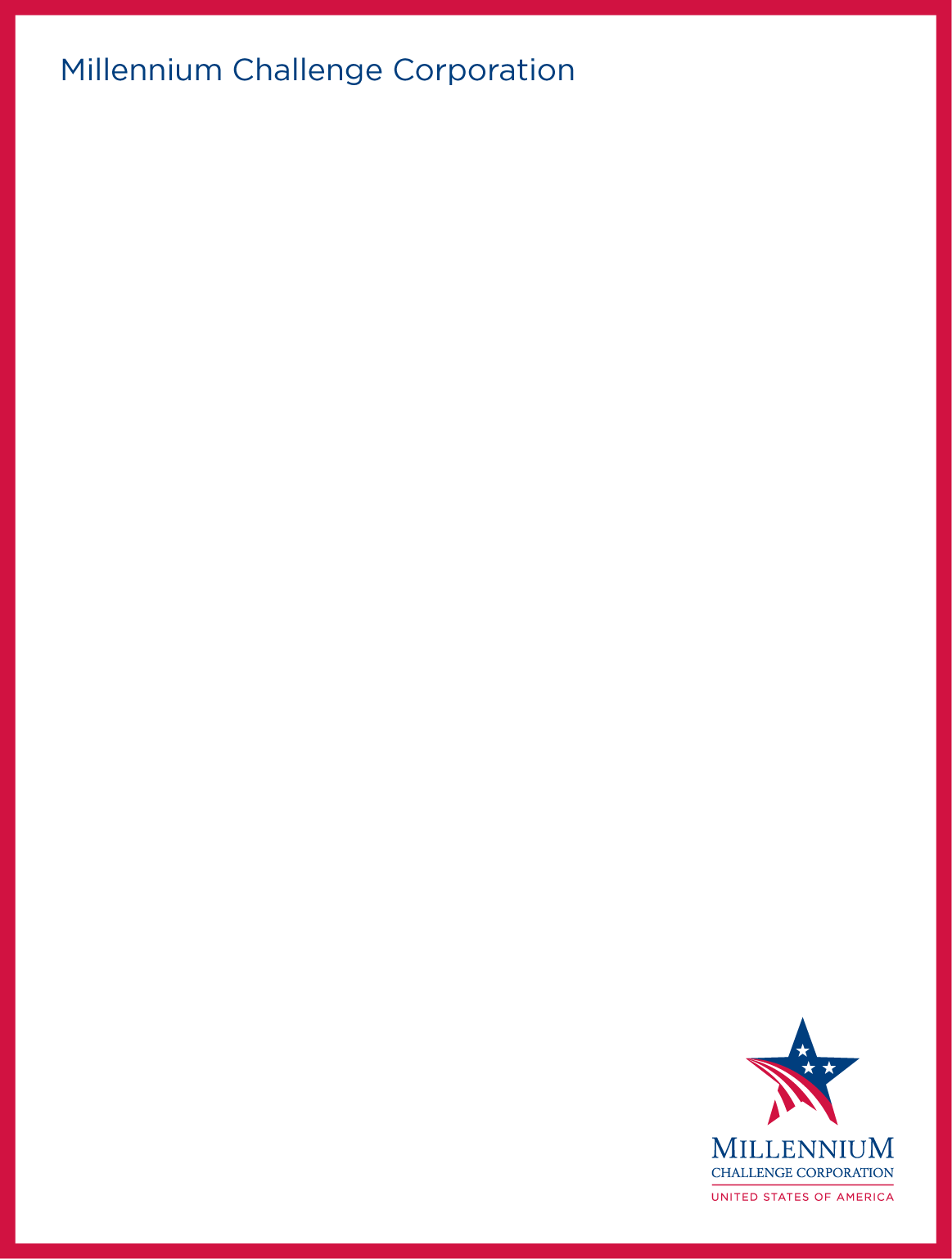 Sample Contract File Index File IndexFile IndexFile IndexTabsMinimum File Contents Check1.Title, Code, Number of Specific Procurement2.Copy of Approved Procurement Plan showing relevant procurement3.Procurement Implementation Plan and subsequent revisions4.Procurement Requisition Note (PRN) (or similar form used by the MCA Entity to initiate a specific procurement action)5.Issued Prequalification/IEOI (advertisement) (if used)6.Record of Prequalification/EOIs received (if used)7.Prequalification/EOI/Shortlist Report (if used)8.MCC Approval of Shortlist Report (if required)9.Request for Solicitation (IFB/RFP) document and MCC approval10.Proposed Evaluation Panel11.Copies of dgMarket, UNDB, and/or Newspaper advertisements12.Minutes of Pre-Bid/Solicitation Conference13.Clarification Requests (Queries) and Responses14.Record of IFB/RFP Amendments (if any)15.Minutes of Opening of Bids/Proposals16.Record of Eligibility Verification Checks17.Bid Review/Technical Evaluation Report and MCC Approval18.Minutes of Financial Proposal Opening (if applicable)19.Combined Evaluation Report and MCC Approval (if applicable)20.Record of Contract Negotiations or Clarifications21.Final Contract Approvals (Governing Body and MCC if applicable)22.Notification of Award (Copies of letters sent to winner and losers, copy of dgMarket and UNDB posting)23.Copy of signed contract24.Copies of insurance, performance guarantee, advance payment bank guarantee, and any other required documentation25.Bid Challenges Report (if any)26.Contract Administration documents (acceptance certificates, final payment certificate, contract modifications)27.Contract close-out form signed by MCA Entity technical sector head, Chief Financial Officer, and Procurement Director (as applicable)